附件2中共宜昌市委党校（新校区）位置地图具体地址：中共宜昌市委党校新校区（宜昌市点军区偏岩路8号）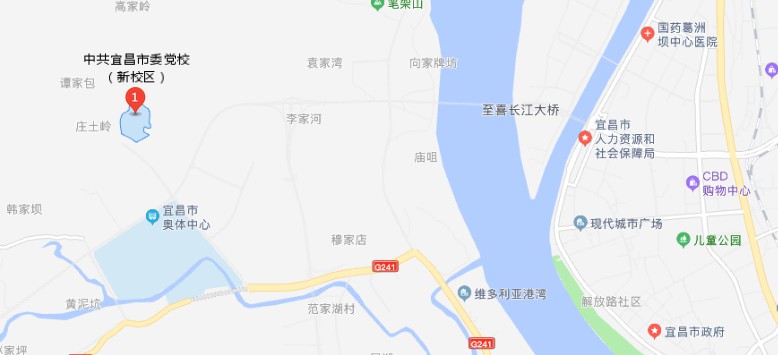 